Классный час посвященный первой леди Казахстана Саре НазарбаевойВыполнила: зав. библиотечным фондом Жабатова Ш.К.                                                                  г.ПетропавловскКлассный час посвященный первой леди Казахстана Саре НазарбаевойЦель: познакомить учащихся с общественной деятельностью и автобиографией Сары НазарбаевойЗадачи: - познакомить учащихся с идеями гуманизма и человеколюбия, предложенными Сарой Назарбаевой 
- рассмотреть понятие «нравственность» и объяснить важность познания своего внутреннего мира для каждого человека.     Сегодняшний классный час посвящается, главной маме нашей страны Саре Алпысовне. Сара Алпысовна успешно выполняет роль Жены и Матери. Благодаря ее чуткому и доброму сердцу дети Казахстана процветают. Многим людям следует брать с нее пример.Имя этой выдающейся женщины современного Казахстана узнаваемо далеко за пределами страны, и мировое сообщество по достоинству оценило ее благородный труд ради казахстанской детворы.  • Назарбаева Сара Алпысовна родилась 12 февраля 1941 года в селе Кызыл-Жар Карагандинской области. 
• Окончила завод-ВТУЗ при Карагандинском металлургическом комбинате, экономист, почетный профессор КазГу (2000 г.). 
• После окончания ВТУЗа работала на Карагандинском металлургическом комбинате, ПО "Карагандауголь". 
 Она в 1992 году основала детский благотворительный фонд «Бобек» для осуществления святого дела по защите прав и интересов детей. Фонд оказывает реальную помощь обществу в решении проблем, связанных с обеспечением прав и законных интересов подрастающего поколения, нравственно-духовным образованием и воспитанием детей."Бобек" организовал во всех регионах республики детские фонды при поддержке и оказания помощи детям-сиротам, инвалидам, детям из многодетных семей. 
С июля 1994 г. - президент фонда "SOS - детские деревни Казахстана" (Филиал Австрийского фонда "КиндердорфИнтернациональ"). 
С марта 1999 г. - председатель попечительского совета благотворительного фонда "Демография".Сара Алпысовна выступает проповедником нравственно-духовного воспитания и гармоничного развития детей, построения высокоморального общества. Она стоит у истоков поиска детских талантов, поощрения детского творчества. 
Лауреат премии "Курманджан Датка" за плодотворную деятельность в области охраны здоровья, благотворительности и духовного формирования подрастающего поколения, обладательница звания "Мээрман Эне-98", почетный работник образования РК, 
Автор книг: 
"Педагогические проблемы укрепления и развития здоровья учащихся, их нравственного воспитания с использованием системы "Детка" Порфирия Корнеевича Иванова" (1999 г.); 
"Здоровье человека и система П. К. Иванова "Детка" (1999 г., в соавторстве); 
"Путь к себе. Учение Порфирия Корнеевича Иванова как метод воспитания здоровой личности" (1999 г.); 
"Этика жизни (2001 г.)"; 
"С любовью" (2001 г.).  Золотой медалью и золотым кольцом международного фонда «SOS– Киндердорф —  интернационал» 1999 год. За особые заслуги в решении вопросов  детей сиротЗолотой медалью имени Ч.Айтматова. За великий вклад в философию самопознания и культуры чтения.Специальной наградой детского фонда ООН – ЮНИСЕФ за выдающийся вклад в области защиты прав детей.Международной премии «Unity» (Униту)Почетный работник образования Республики КазахстанГлубоко символично, что Назарбаева Сара Алпысовна награждена Международной благотворительной премией «Золотое сердце» за многолетнее беззаветное служение интересам обездоленных детей.Премией фонда гуманитарного сотрудничества государств – участников СНГ «Звезды содружества»«Орденом славы и чести» 2011 год 
Деятельность Сары Алпысовны возрождает общечеловеческие ценности. Разработанная под ее руководством программа «Самопознание» позволяет детям с раннего возраста осваивать непростую науку — быть хорошим человеком. 
Сара Алпысовна беспокоится о судьбе каждого маленького казахстанца. Своей заботой она дарит надежду нашим детям, чтобы они выросли гражданами – патриотами своей страны. Все ее выступления на международной арене являются призывом спасти детские души и изменить мир для счастья молодого поколения. За защиту детства ее заслуженно благодарят матери.Разработка под ее руководством программа «Самопознание» позволяет детям с раннего возраста осваивать непростую науку- быть хорошим человеком. Сара Алпысовна беспокоится о субьекте каждого казахстанца. Своей заботой она дарит надежду детям, чтобы они выросли гражданами- патриотами своей страны. Все ее выступления на международной арене являются призывом спасти детские души и изменить мир для счастья молодого поколения.       Конференция  посвящённая дню рождению Сары Алпысовне Раскрытие понятия «бескорыстная любовь» через  общечеловеческую ценность любовьЗадачи:углубить представления детей об общечеловеческих ценностях;формировать положительную оценку таких качеств, как бескорыстие, порядочность;воспитывать уважение к окружающим, стремление к взаимопомощи, сотрудничеству. Говоря сегодня о Саре Алпысовне, хочется поздравить её с днем рождения и пожелать этой добрейшей женщине, чтобы те искорки доброты, которые она щедро дарит вам - детям счастливого Казахстана, отразились бы в ваших добрых поступках, добрых словах, добрых улыбках.Спасибо Вам за то,Что Вы свою судьбу связалиС такой неугомонной детворой,Пытаетесь убрать от нас печали,Следите за безрадостной судьбой. Спасибо Вам за добрый Солнца Лучик,Спасибо за Ромашки в Облаках!Мир с Вами – и добрей, и самый лучший!Спокойны мы – в Надёжных ведь руках!«Спасибо за сегодня,Спасибо за вчера!Огромное СПАСИБО», -Твердит ВАМ детвора.                                    Презентация "Сара Алпысовна"  Представьте, ребята, что на землю спустились бабочки. Они залетели в окна к тем, кто забыл поблагодарить за что-либо своих родных, друзей и напомнили им об этом. Представьте, что эти бабочки Благодарности залетели к нам в актовый зал; вспомните всех, кого вы забыли поблагодарить, и мысленно скажите им спасибо.Поблагодарите Природу за то, что вы живете, что вы здоровы;Благодарите всех, школу и тех людей, которые воспитывают вас, кормят, которые ухаживают за Вами и продолжают заботиться;Благодарите своих близких сестер, братьев, своих одноклассников, тех, кто живёт с Вами в одном доме, комнате за то, что они любят вас;Благодарите друзей, соседей с кем встречаетесь, общаетесь; благодарите за то, что они пришли в Вашу жизнь, и в чём-то конкретно помогли.Имя Сары Алпысовны Назарбаевой наполняет наше сердца добротой, теплом и бескорыстной любовью к окружающим.Самой главной Маме страныТеплоту этих строк посвящаем.И поверьте, с любой стороныДети Вас лишь любя вспоминают.Отвергнув лесть и суету суетИ выбрав ношу, что потяжелее,Она нам дарит свой душевный светИ мы становимся и чище и добрееКакая тайна свыше Ей дана?Какие горизонты Ей открыты?Откуда силы черпает Она,Чтоб дети в горе не были забыты.Желаем много радости и света,Здоровья крепкого еще на целый век,И пусть для Вас слагаются куплеты.             К участникам конференции обратилась Сара Назарбаева.«В чем ценность человека? «Не навреди». «Алдама – не обманывай, не иди против совести». Адамгершілік, адам бол (человечность, будь человеком). Адам болыңыздар (будьте людьми). Вы обязаны быть человеком. Человеком с большой буквы. А мы так мелочимся, гоняемся за каким-то невидимым счастьем. А его никогда не поймаешь, человек, если не поймешь, кто ты и что ты должен делать, чтобы быть счастливым. Нужно жить по совести, друг к другу относиться честно, с уважением. Нужно создавать, созидать, трудиться своим умом, своим трудом. Ничего не покупать, ничего не надо продавать. Бул кабыл болмайды (это не зачтется), бул дурыс болмайды (это не будет правильно), а наоборот, только человеку доставит заботы и беспокойства. Я вам искренне, всей душой открываюсь и вижу, как все возвращается мне бумерангом - вы тоже все открываетесь. У всех сейчас сердца открыты. Мы обмениваемся энергией, вы мне – я вам. В это время в голове ни у кого из вас не возникает никаких негативных мыслей. Мы сейчас все поглощены уважением, знанием, любовью друг другу. Вы - учителя, у вас благородная миссия. Она очень высокая и такая ответственная! Вы делом должны доказывать, объединяться, помогать друг другу. Наша цель – правильно воспитать ребенка. Пришел ребенок в садик – воспитатель окружает заботой и любовью маленького такого ангелочка. В школу идет – учителя подхватывают. Пошел учиться в высшее учебное заведение, вы тоже должны обучить его человеческим ценностям. Начните себя исправлять, работать над своими ошибками. Вы должны делать добро, учить добру и передавать его другим. Өзіміз үшін, өзіміздің жанымыз үшін (Ради себя, ради собственной души мы должны это делать). И я начала с учителей, простых людей, которые творят, от которых многое все зависит - и воспитание, и обучение. Вы даете образование, а самое главное – вы должны дать духовное образование. Когда на одном уровне классическое образование и духовное – они должны грести вместе в одном направлении, а не порознь», - сказала Сара Алпысовна.  Высшей наградой для Президента Детского фонда «Бобек» Назарбаевой Сары Алпысовны всегда были и будут счастливые судьбы детей.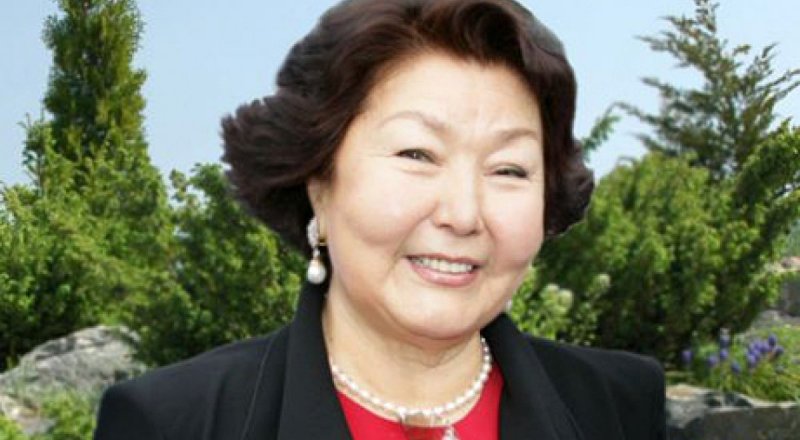 